DECLARACIÓN 1: Los firmantes manifiestan bajo la gravedad del juramento, no encontrarse incurso en casual de inhabilidad, incompatibilidad o conflicto de intereses para participar en la presente convocatoria, así como para ejercer como Representantes ante el respectivo cuerpo colegiado en el evento de resultar electo, de conformidad con la Constitución Política, la Ley y el Estatuto General DECLARACIÓN 2: Autorización para tratamiento de datos personales para el proceso de elección al cual se inscribe. Los firmantes  consientes de los derechos que nos asisten conforme a la Ley 1581 de 2012 (la cual en todo caso nos comprometemos a consultar) y consistentes que la finalidad del tratamiento de datos es para el proceso de elección al cual serán sometidos nuestros datos personales y conocedores del carácter facultativo de la respuesta a las preguntas que le sean hechas, cuando estas versen sobre datos sensibles o sobre los datos de las niñas, niños y adolescentes,  autorizamos de manera libre, voluntaria, previa, explícita, informada e inequívoca para que en los términos legalmente establecidos la Universidad de Cundinamarca, realice la recolección, almacenamiento, uso, circulación, transferencia, supresión y en general, el tratamiento de los datos personales que he procedido a entregar o que entregaré, en virtud del proceso de elección y en todo caso autorizó para que se dé publicidad de mis datos con el propósito de surtir el proceso de elección y designación al cual me inscribo. La autorización para recolección, almacenamiento, uso, circulación, supresión y en general, el tratamiento de los datos personales, incluso su publicidad, se extiende con posterioridad al proceso de elección, como fuente de información sobre el proceso eleccionario, sus participantes y su información. Declaro conocer que los datos personales objeto de autorización, serán para el presente proceso de elección, y por tanto la autorización se extiende a consultas, y publicidad de la misma dentro del proceso de elección y posterior a éste, siempre y cuando guarde relación con el mismo y autoriza a la Universidad para restringir su acceso, cuando a criterio de la Universidad de Cundinamarca, no resulte justificada la intención de acceso a dicha información o datos y en todo caso los firmantes autorizamos el público acceso a la información y datos en el marco del presente proceso de elección, lo cual extiendo en autorización para obtención, divulgación y publicación. La dirección de la Universidad para efectos de lo dispuesto en la Ley 1581 de 2012 y en especial en relación con la presente autorización, es la que se encuentra en el membrete del formulario de inscripción.  Nota: En caso de requerir más hojas, tome copia de la presente planilla. CONSEJOS DE FACULTAD AL QUE ASPIRA EL CANDIDATO:CONSEJOS DE FACULTAD AL QUE ASPIRA EL CANDIDATO:CONSEJOS DE FACULTAD AL QUE ASPIRA EL CANDIDATO:CONSEJOS DE FACULTAD AL QUE ASPIRA EL CANDIDATO:CONSEJOS DE FACULTAD AL QUE ASPIRA EL CANDIDATO:FACULTAD DE EDUCACIÓN___________________________FACULTAD DE EDUCACIÓN___________________________FACULTAD DE EDUCACIÓN___________________________FACULTAD DE EDUCACIÓN___________________________FACULTAD DE EDUCACIÓN___________________________FACULTAD DE EDUCACIÓN___________________________FACULTAD DE EDUCACIÓN___________________________CONSEJOS DE FACULTAD AL QUE ASPIRA EL CANDIDATO:CONSEJOS DE FACULTAD AL QUE ASPIRA EL CANDIDATO:CONSEJOS DE FACULTAD AL QUE ASPIRA EL CANDIDATO:CONSEJOS DE FACULTAD AL QUE ASPIRA EL CANDIDATO:CONSEJOS DE FACULTAD AL QUE ASPIRA EL CANDIDATO:FACULTAD CIENCIAS DE  LA SALUD ___________________FACULTAD CIENCIAS DE  LA SALUD ___________________FACULTAD CIENCIAS DE  LA SALUD ___________________FACULTAD CIENCIAS DE  LA SALUD ___________________FACULTAD CIENCIAS DE  LA SALUD ___________________FACULTAD CIENCIAS DE  LA SALUD ___________________FACULTAD CIENCIAS DE  LA SALUD ___________________NOTA 1. Señalar el Consejo de Facultad al que aspira, marcando al frente con una “X”. NOTA 1. Señalar el Consejo de Facultad al que aspira, marcando al frente con una “X”. NOTA 1. Señalar el Consejo de Facultad al que aspira, marcando al frente con una “X”. NOTA 1. Señalar el Consejo de Facultad al que aspira, marcando al frente con una “X”. NOTA 1. Señalar el Consejo de Facultad al que aspira, marcando al frente con una “X”. NOTA 1. Señalar el Consejo de Facultad al que aspira, marcando al frente con una “X”. NOTA 1. Señalar el Consejo de Facultad al que aspira, marcando al frente con una “X”. NOTA 1. Señalar el Consejo de Facultad al que aspira, marcando al frente con una “X”. NOTA 1. Señalar el Consejo de Facultad al que aspira, marcando al frente con una “X”. NOTA 1. Señalar el Consejo de Facultad al que aspira, marcando al frente con una “X”. NOTA 1. Señalar el Consejo de Facultad al que aspira, marcando al frente con una “X”. NOTA 1. Señalar el Consejo de Facultad al que aspira, marcando al frente con una “X”. INFORMACIÓN ASPIRANTE PRINCIPAL:INFORMACIÓN ASPIRANTE PRINCIPAL:INFORMACIÓN ASPIRANTE PRINCIPAL:INFORMACIÓN ASPIRANTE PRINCIPAL:INFORMACIÓN ASPIRANTE PRINCIPAL:INFORMACIÓN ASPIRANTE PRINCIPAL:INFORMACIÓN ASPIRANTE PRINCIPAL:INFORMACIÓN ASPIRANTE PRINCIPAL:INFORMACIÓN ASPIRANTE PRINCIPAL:INFORMACIÓN ASPIRANTE PRINCIPAL:INFORMACIÓN ASPIRANTE PRINCIPAL:INFORMACIÓN ASPIRANTE PRINCIPAL:Nombres:Nombres:Nombres:Nombres:Apellidos:Documento de Identidad:Documento de Identidad:Documento de Identidad:Documento de Identidad:Lugar de Expedición 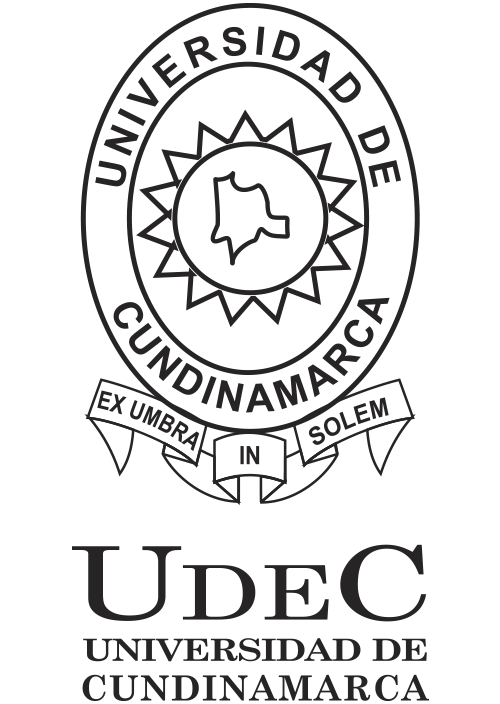 Teléfono:Teléfono:Teléfono:Teléfono:Celular:Dirección Email:Dirección Email:Dirección Email:Dirección Email:Dirección Residencia:Dirección Residencia:Dirección Residencia:Dirección Residencia:Facultad:Facultad:Facultad:Facultad:Facultad:Facultad:Programa:Programa:Programa:Programa:Programa:Programa:Sede, Seccional o Extensión:Sede, Seccional o Extensión:Sede, Seccional o Extensión:Sede, Seccional o Extensión:Sede, Seccional o Extensión:Sede, Seccional o Extensión:INFORMACIÓN ASPIRANTE SUPLENTE:INFORMACIÓN ASPIRANTE SUPLENTE:INFORMACIÓN ASPIRANTE SUPLENTE:INFORMACIÓN ASPIRANTE SUPLENTE:INFORMACIÓN ASPIRANTE SUPLENTE:INFORMACIÓN ASPIRANTE SUPLENTE:INFORMACIÓN ASPIRANTE SUPLENTE:INFORMACIÓN ASPIRANTE SUPLENTE:INFORMACIÓN ASPIRANTE SUPLENTE:INFORMACIÓN ASPIRANTE SUPLENTE:INFORMACIÓN ASPIRANTE SUPLENTE:INFORMACIÓN ASPIRANTE SUPLENTE:Nombres:Nombres:Nombres:Nombres:Apellidos:Documento de Identidad:Documento de Identidad:Documento de Identidad:Documento de Identidad:Lugar de Expedición Teléfono:Teléfono:Teléfono:Teléfono:Celular:Dirección Email:Dirección Email:Dirección Email:Dirección Email:Dirección Residencia:Dirección Residencia:Dirección Residencia:Dirección Residencia:Facultad (Perteneciente y a la que aspira):Facultad (Perteneciente y a la que aspira):Facultad (Perteneciente y a la que aspira):Facultad (Perteneciente y a la que aspira):Facultad (Perteneciente y a la que aspira):Facultad (Perteneciente y a la que aspira):Programa:Programa:Programa:Programa:Programa:Programa:Sede, Seccional o Extensión:Sede, Seccional o Extensión:Sede, Seccional o Extensión:Sede, Seccional o Extensión:Sede, Seccional o Extensión:Sede, Seccional o Extensión:DOCUMENTOS ANEXOSDOCUMENTOS ANEXOSDOCUMENTOS ANEXOSDOCUMENTOS ANEXOSDOCUMENTOS ANEXOSDOCUMENTOS ANEXOSDOCUMENTOS ANEXOSDOCUMENTOS ANEXOSDOCUMENTOS ANEXOSDOCUMENTOS ANEXOSDOCUMENTOS ANEXOSDOCUMENTOS ANEXOSDOCUMENTOS:DOCUMENTOS:DOCUMENTOS:DOCUMENTOS:DOCUMENTOS:DOCUMENTOS:DOCUMENTOS:DOCUMENTOS:FOLIOSFOLIOS11Fotografía tamaño 3 x 4 cm (Fotografía para el tarjetón)(Una (1) fotografía del aspirante como candidato principal y una (1) fotografía del aspirante como candidato suplente).Nota: las Fotos deben estar marcadas al respaldo, o pegadas al formulario, en el espacio señalado para ello. Fotografía tamaño 3 x 4 cm (Fotografía para el tarjetón)(Una (1) fotografía del aspirante como candidato principal y una (1) fotografía del aspirante como candidato suplente).Nota: las Fotos deben estar marcadas al respaldo, o pegadas al formulario, en el espacio señalado para ello. Fotografía tamaño 3 x 4 cm (Fotografía para el tarjetón)(Una (1) fotografía del aspirante como candidato principal y una (1) fotografía del aspirante como candidato suplente).Nota: las Fotos deben estar marcadas al respaldo, o pegadas al formulario, en el espacio señalado para ello. Fotografía tamaño 3 x 4 cm (Fotografía para el tarjetón)(Una (1) fotografía del aspirante como candidato principal y una (1) fotografía del aspirante como candidato suplente).Nota: las Fotos deben estar marcadas al respaldo, o pegadas al formulario, en el espacio señalado para ello. Fotografía tamaño 3 x 4 cm (Fotografía para el tarjetón)(Una (1) fotografía del aspirante como candidato principal y una (1) fotografía del aspirante como candidato suplente).Nota: las Fotos deben estar marcadas al respaldo, o pegadas al formulario, en el espacio señalado para ello. Fotografía tamaño 3 x 4 cm (Fotografía para el tarjetón)(Una (1) fotografía del aspirante como candidato principal y una (1) fotografía del aspirante como candidato suplente).Nota: las Fotos deben estar marcadas al respaldo, o pegadas al formulario, en el espacio señalado para ello. 22Certificación o constancia expedida por la Jefe de la Oficina de Admisiones, Registro y Control Académico donde conste que en la actualidad el candidato tanto principal, como suplente, es alumno regular de la Universidad de Cundinamarca en un programa de pregrado, tiene un promedio igual o superior a 3.5 y no se encuentra cursando ni primero, ni último semestre académico. Certificación o constancia expedida por la Jefe de la Oficina de Admisiones, Registro y Control Académico donde conste que en la actualidad el candidato tanto principal, como suplente, es alumno regular de la Universidad de Cundinamarca en un programa de pregrado, tiene un promedio igual o superior a 3.5 y no se encuentra cursando ni primero, ni último semestre académico. Certificación o constancia expedida por la Jefe de la Oficina de Admisiones, Registro y Control Académico donde conste que en la actualidad el candidato tanto principal, como suplente, es alumno regular de la Universidad de Cundinamarca en un programa de pregrado, tiene un promedio igual o superior a 3.5 y no se encuentra cursando ni primero, ni último semestre académico. Certificación o constancia expedida por la Jefe de la Oficina de Admisiones, Registro y Control Académico donde conste que en la actualidad el candidato tanto principal, como suplente, es alumno regular de la Universidad de Cundinamarca en un programa de pregrado, tiene un promedio igual o superior a 3.5 y no se encuentra cursando ni primero, ni último semestre académico. Certificación o constancia expedida por la Jefe de la Oficina de Admisiones, Registro y Control Académico donde conste que en la actualidad el candidato tanto principal, como suplente, es alumno regular de la Universidad de Cundinamarca en un programa de pregrado, tiene un promedio igual o superior a 3.5 y no se encuentra cursando ni primero, ni último semestre académico. Certificación o constancia expedida por la Jefe de la Oficina de Admisiones, Registro y Control Académico donde conste que en la actualidad el candidato tanto principal, como suplente, es alumno regular de la Universidad de Cundinamarca en un programa de pregrado, tiene un promedio igual o superior a 3.5 y no se encuentra cursando ni primero, ni último semestre académico. 33Los candidatos estudiantes deberán ser inscritos por un número no menor de veinte (20) estudiantesLos candidatos estudiantes deberán ser inscritos por un número no menor de veinte (20) estudiantesLos candidatos estudiantes deberán ser inscritos por un número no menor de veinte (20) estudiantesLos candidatos estudiantes deberán ser inscritos por un número no menor de veinte (20) estudiantesLos candidatos estudiantes deberán ser inscritos por un número no menor de veinte (20) estudiantesLos candidatos estudiantes deberán ser inscritos por un número no menor de veinte (20) estudiantes44Anexar el programa de proyectos y actividades que pretendan llevar a cabo en su gestión, acorde con las funciones del cuerpo colegiado al que aspira.Anexar el programa de proyectos y actividades que pretendan llevar a cabo en su gestión, acorde con las funciones del cuerpo colegiado al que aspira.Anexar el programa de proyectos y actividades que pretendan llevar a cabo en su gestión, acorde con las funciones del cuerpo colegiado al que aspira.Anexar el programa de proyectos y actividades que pretendan llevar a cabo en su gestión, acorde con las funciones del cuerpo colegiado al que aspira.Anexar el programa de proyectos y actividades que pretendan llevar a cabo en su gestión, acorde con las funciones del cuerpo colegiado al que aspira.Anexar el programa de proyectos y actividades que pretendan llevar a cabo en su gestión, acorde con las funciones del cuerpo colegiado al que aspira.55Copia del certificado de antecedentes disciplinarios, fiscales, penales y requerimientos judiciales, expedidos por la Procuraduría General de la Nación, la Contraloría General de la República y la Policía Nacional, respectivamente, tanto del inscrito a candidato principal, como suplente.Copia del certificado de antecedentes disciplinarios, fiscales, penales y requerimientos judiciales, expedidos por la Procuraduría General de la Nación, la Contraloría General de la República y la Policía Nacional, respectivamente, tanto del inscrito a candidato principal, como suplente.Copia del certificado de antecedentes disciplinarios, fiscales, penales y requerimientos judiciales, expedidos por la Procuraduría General de la Nación, la Contraloría General de la República y la Policía Nacional, respectivamente, tanto del inscrito a candidato principal, como suplente.Copia del certificado de antecedentes disciplinarios, fiscales, penales y requerimientos judiciales, expedidos por la Procuraduría General de la Nación, la Contraloría General de la República y la Policía Nacional, respectivamente, tanto del inscrito a candidato principal, como suplente.Copia del certificado de antecedentes disciplinarios, fiscales, penales y requerimientos judiciales, expedidos por la Procuraduría General de la Nación, la Contraloría General de la República y la Policía Nacional, respectivamente, tanto del inscrito a candidato principal, como suplente.Copia del certificado de antecedentes disciplinarios, fiscales, penales y requerimientos judiciales, expedidos por la Procuraduría General de la Nación, la Contraloría General de la República y la Policía Nacional, respectivamente, tanto del inscrito a candidato principal, como suplente.66Las declaraciones, hacen parte integral de la presente inscripción y se ciñen a los postulados de veracidad y buena fe. Las declaraciones, hacen parte integral de la presente inscripción y se ciñen a los postulados de veracidad y buena fe. Las declaraciones, hacen parte integral de la presente inscripción y se ciñen a los postulados de veracidad y buena fe. Las declaraciones, hacen parte integral de la presente inscripción y se ciñen a los postulados de veracidad y buena fe. Las declaraciones, hacen parte integral de la presente inscripción y se ciñen a los postulados de veracidad y buena fe. Las declaraciones, hacen parte integral de la presente inscripción y se ciñen a los postulados de veracidad y buena fe. Las declaraciones, hacen parte integral de la presente inscripción y se ciñen a los postulados de veracidad y buena fe. Las declaraciones, hacen parte integral de la presente inscripción y se ciñen a los postulados de veracidad y buena fe. FIRMAFIRMA___________________________________________________________________________NOMBRES Y APELLIDOSAspirante PrincipalUniversidad de CundinamarcaNOMBRES Y APELLIDOSAspirante Suplente Universidad de CundinamarcaAnexos: _________ Folios.ESTUDIANTES QUE POSTULAN:ESTUDIANTES QUE POSTULAN:ESTUDIANTES QUE POSTULAN:ESTUDIANTES QUE POSTULAN:ESTUDIANTES QUE POSTULAN:ESTUDIANTES QUE POSTULAN:COMO CANDIDATO PRINCIPAL: _____________________________________COMO CANDIDATO SUPLENTE: _____________________________________Para que surtan el proceso de inscripción como aspirantes de los representantes de los estudiantes ante:_________________________________________________________________Inscriben la presente plancha, los Estudiantes que a continuación firman:COMO CANDIDATO PRINCIPAL: _____________________________________COMO CANDIDATO SUPLENTE: _____________________________________Para que surtan el proceso de inscripción como aspirantes de los representantes de los estudiantes ante:_________________________________________________________________Inscriben la presente plancha, los Estudiantes que a continuación firman:COMO CANDIDATO PRINCIPAL: _____________________________________COMO CANDIDATO SUPLENTE: _____________________________________Para que surtan el proceso de inscripción como aspirantes de los representantes de los estudiantes ante:_________________________________________________________________Inscriben la presente plancha, los Estudiantes que a continuación firman:COMO CANDIDATO PRINCIPAL: _____________________________________COMO CANDIDATO SUPLENTE: _____________________________________Para que surtan el proceso de inscripción como aspirantes de los representantes de los estudiantes ante:_________________________________________________________________Inscriben la presente plancha, los Estudiantes que a continuación firman:NOMBRE COMPLETONOMBRE COMPLETONo. DOCUMENTO DE IDENTIDADFIRMA1234567891011121314151617181920